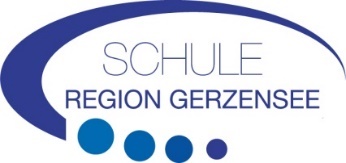 Personalien Eltern/BetreuerName	     Vorname	     Strasse, Nr.	     PLZ, Ort	     Tel. privat	     	Tel. Geschäft      E-Mail	     IBAN, lautend auf	     Personalien des KindesName	     Vorname	     Geburtsdatum	     Lehrperson / Klasse	     Schulhaus	     Krankheiten, Medikamente,      Allergien, VegetarierBetreuungszeiten* wird garantiert durchgeführt  Schuljahr 2024/2025	 unregelmässigMit der Unterschrift bestätigen die Eltern, dass sie die Betriebsordnung zur Kenntnis genommen haben und ihre Kinder entsprechend anweisen. Sie nehmen weiter zur Kenntnis, dass einzelne Module erst ab einer Gruppe von 10 angemeldeten Kindern durchgeführt werden.Datum/Unterschrift	………………………………………………………………………………………Bitte das Anmeldeformular bis 28. März 2024 an das Schulsekretariat, Spielgasse 1, 3115 Gerzensee retournieren.Schule Region Gerzensee, TagesschuleBerechnung des massgebenden Einkommens, Schuljahr 2024/2025Bitte bestätigen Sie auf Seite 4, dass (Schulsekretariat / Gemeindeverwaltung / anderes) zu Kontrollzwecken bei der Steuerbehörde Auskunft über Ihre Steuerdaten einholen darf. Angaben zur FamiliengrösseWohnen in Ihrem Haushalt mehrere erwachsene Personen?KinderBitte erfassen Sie sowohl die Kinder, die für die Tagesschule angemeldet werden sollen, wie auch die weiteren Kinder, die in Ihrem Haushalt wohnen und für die Sie bei den Steuern einen Kinderabzug geltend machen können. Ebenfalls müssen Sie Kinder erfassen, die nicht mehr zu Hause wohnen, für die Sie jedoch bei den Steuern noch einen Kinderabzug geltend machen können.Wichtig: Bitte geben Sie die aktuelle Anzahl Kinder an. Falls sich die Familiengrösse während des Schuljahres ändern sollte, informieren Sie uns bitte sofort. Die Gebühren passt die Gemeinde auf den Folgemonat Ihrer Meldung an.Deklaration des Einkommens und des Vermögens Alle obenstehenden Angaben sind vollständig und richtig. Wir sind / Ich bin damit einverstanden, dass …. (Schulsekretariat / Gemeindeverwaltung / anderes) zu Kontrollzwecken bei der Steuerbehörde Auskunft über unsere / meine Steuerdaten einholen kann. Ort und Datum:      .		Unterschrift: .........................................................ModulZeitMontagDienstagMittwochDonnerstagFreitagMorgenmodul 107.00 – 07.30Morgenmodul 207.00 – 08.20Mittagsmodul11.50 – 13.45 * *Nachmittagsmodul 113.45 – 17.00Nachmittagsmodul 215.15 – 17.00Nachmittagsmodul 317.00 – 18.00Name und Vorname der ElternName und Vorname der ElternName des Kindes / der KinderName des Kindes / der KinderIBAN, Lautend aufKontakt (für Rückfragen)IBAN, Lautend aufKontakt (für Rückfragen)Wir verzichten / Ich verzichte auf Subventionen und auf die Deklaration des Einkommens und des Vermögens. Wir bezahlen / Ich bezahle den Maximaltarif.Ort und Datum:                 Unterschrift: .................................................Wir verzichten / Ich verzichte auf Subventionen und auf die Deklaration des Einkommens und des Vermögens. Wir bezahlen / Ich bezahle den Maximaltarif.Ort und Datum:                 Unterschrift: .................................................Wir beziehen / ich beziehe Sozialhilfe und legen / lege einen entsprechenden Nachweis bei. Wir bezahlen / ich bezahle den Minimaltarif.Ort und Datum:                 Unterschrift: .................................................Wir erheben / Ich erhebe Anspruch auf Subventionen.Deklarieren Sie in diesem Fall bitte Ihr Einkommen und Ihr Vermögen auf Seite 3 und geben Sie hier an, mit welchen Unterlagen Sie Ihre Selbstdeklaration belegen:Deklarieren Sie in diesem Fall bitte Ihr Einkommen und Ihr Vermögen auf Seite 3 und geben Sie hier an, mit welchen Unterlagen Sie Ihre Selbstdeklaration belegen:Definitive Steuerveranlagung 2022Steuererklärung 2022Lohnausweise, Bankbelege, Belege Unterhaltsbeiträge2Anderes2, nämlich:        Ja, Ehepartner / -in oder eingetragene(r) Partner / -inJa, Konkubinatspartner/ -in mit gemeinsamem KindJa, Konkubinatspartner / -in ohne gemeinsames KindStartdatum Konkubinat: NeinVornameNameGeburtsdatumWerden Sie für das Jahr 2023 bei den Steuern
einen Kinderabzug geltend machen können?Werden Sie für das Jahr 2024 bei den Steuern einen Kinderabzug geltend machen können? Nein Ja, 50 % Abzug Ja, 100 % Abzug Nein Ja, 50 % Abzug Ja, 100 % Abzug Nein Ja, 50 % Abzug Ja, 100 % Abzug Nein Ja, 50 % Abzug Ja, 100 % Abzug Nein Ja, 50 % Abzug Ja, 100 % Abzug Nein Ja, 50 % Abzug Ja, 100 % Abzug Nein Ja, 50 % Abzug Ja, 100 % Abzug Nein Ja, 50 % Abzug Ja, 100 % Abzug Nein Ja, 50 % Abzug Ja, 100 % Abzug Nein Ja, 50 % Abzug Ja, 100 % Abzug20222022Position in Steuerverfügung /-erklärungPosition in Steuerverfügung /-erklärungPosition in Steuerverfügung /-erklärungFamilieFamilieFormularZifferZifferAntragsteller/-in 1Antragsteller/-in 2Einkommen Einkünfte aus unselbständiger Erwerbstätigkeit (netto)Einkünfte aus unselbständiger Erwerbstätigkeit (netto)22.212.21Einkommen Geschäftsgewinn - Durchschnitt der letzten 3 JahreGeschäftsgewinn - Durchschnitt der letzten 3 Jahre9108921092108.1/8.2/8.3921092108.1/8.2/8.3Einkommen Steuerpflichtiges Ersatzeinkommen (Leistungen der AHV, IV, ALV, EO etc.)Steuerpflichtiges Ersatzeinkommen (Leistungen der AHV, IV, ALV, EO etc.)22.22/2.232.22/2.23Einkommen Erhaltene UnterhaltsbeiträgeErhaltene Unterhaltsbeiträge22.242.24Einkommen Familienzulagen (falls nicht im Nettolohn enthalten)Familienzulagen (falls nicht im Nettolohn enthalten)22.252.25Einkommen Einkommen je ElternteilEinkommen je ElternteilEinkommen je ElternteilEinkommen je ElternteilEinkommen je ElternteilVermögen5% des Nettovermögens34447834447834447832/534.14.24.37.08.3Einkommen und Vermögen beider Elternteile zusammenEinkommen und Vermögen beider Elternteile zusammenEinkommen und Vermögen beider Elternteile zusammenEinkommen und Vermögen beider Elternteile zusammenEinkommen und Vermögen beider Elternteile zusammenAbzugAbzugBezahlte Unterhaltsbeiträge5555.1Massgebendes Einkommen ohne Abzug für die FamiliengrösseMassgebendes Einkommen ohne Abzug für die FamiliengrösseMassgebendes Einkommen ohne Abzug für die FamiliengrösseMassgebendes Einkommen ohne Abzug für die FamiliengrösseMassgebendes Einkommen ohne Abzug für die FamiliengrösseDurch die Gemeindeverwaltung / Schulsekretariat / Anderes auszufüllenDurch die Gemeindeverwaltung / Schulsekretariat / Anderes auszufüllenDurch die Gemeindeverwaltung / Schulsekretariat / Anderes auszufüllenDurch die Gemeindeverwaltung / Schulsekretariat / Anderes auszufüllenDurch die Gemeindeverwaltung / Schulsekretariat / Anderes auszufüllenDurch die Gemeindeverwaltung / Schulsekretariat / Anderes auszufüllenDurch die Gemeindeverwaltung / Schulsekretariat / Anderes auszufüllenDurch die Gemeindeverwaltung / Schulsekretariat / Anderes auszufüllenPauschalabzugAbzug für die FamiliengrösseFamiliengrösse 3 Personen: pro Person CHF 3’800 (total CHF 11’400)Familiengrösse 4 Personen: pro Person CHF 6’000 (total CHF 24’000)Familiengrösse 5 Personen: pro Person CHF 7‘000 (total CHF 35‘000)Familiengrösse 6 oder mehr Personen: pro Person CHF 7‘700Abzug für die FamiliengrösseFamiliengrösse 3 Personen: pro Person CHF 3’800 (total CHF 11’400)Familiengrösse 4 Personen: pro Person CHF 6’000 (total CHF 24’000)Familiengrösse 5 Personen: pro Person CHF 7‘000 (total CHF 35‘000)Familiengrösse 6 oder mehr Personen: pro Person CHF 7‘700Abzug für die FamiliengrösseFamiliengrösse 3 Personen: pro Person CHF 3’800 (total CHF 11’400)Familiengrösse 4 Personen: pro Person CHF 6’000 (total CHF 24’000)Familiengrösse 5 Personen: pro Person CHF 7‘000 (total CHF 35‘000)Familiengrösse 6 oder mehr Personen: pro Person CHF 7‘700Abzug für die FamiliengrösseFamiliengrösse 3 Personen: pro Person CHF 3’800 (total CHF 11’400)Familiengrösse 4 Personen: pro Person CHF 6’000 (total CHF 24’000)Familiengrösse 5 Personen: pro Person CHF 7‘000 (total CHF 35‘000)Familiengrösse 6 oder mehr Personen: pro Person CHF 7‘700Abzug für die FamiliengrösseFamiliengrösse 3 Personen: pro Person CHF 3’800 (total CHF 11’400)Familiengrösse 4 Personen: pro Person CHF 6’000 (total CHF 24’000)Familiengrösse 5 Personen: pro Person CHF 7‘000 (total CHF 35‘000)Familiengrösse 6 oder mehr Personen: pro Person CHF 7‘700TotalMassgebendes EinkommenMassgebendes EinkommenMassgebendes EinkommenMassgebendes EinkommenMassgebendes Einkommen